3 May 2018To all members of the Management CommitteeYou are hereby summonsed to attend the Management Committee Meeting of Stantonbury Parish Council being held on Wednesday 9 May 2018 at 10.00 am at Stantonbury Parish Office, 126 Kingsfold, Bradville, for the purpose of transacting the business as set out below.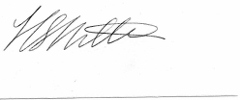 Helen MortimerParish ClerkCommittee Members:   Cllr D Wright (Chairman)Cllr S Agintas		Cllr G DavisonCllr P KirkhamCllr D OutramCllr G Parker				Helen Mortimer (Clerk)AGENDAThe next meeting of Stantonbury Parish Management Committee will be held on Wednesday 5 June 2018 at 10.00 am, at the Parish Office, 126 Kingsfold, Bradville15 minute session for members of the public to speak.M/65/17Present:M/66/17Apologies: M/67/17Declarations of Interest: M/68/17Minutes:
To agree and sign the Minutes of the Management Committee Meeting held on Tuesday 10 April 2018.M/69/17a)b)c)d)e)f)g)h)i)j)k)Policies:To review the following policies, then present to Main Meeting for signing off.  These are to be worked on, on an ongoing basis.Standing Orders – to agree the changes as set out in L04-18 as legally required.Complaints HandlingInduction Pack for New Councillors to agree to the changes as distributed, in preparation for signing at Main meeting. Employee Handbook - (OM to find HR company to update employment law)Equality Policy Freedom of Information Act Risk AssessmentStatement of Equality and DiversityStatement of IntentStress PolicyAllotment Risk Assessment M/70/17Office TasksTo review and discuss the office tasks spreadsheetOffice Manager to provide update/report to Management Council.M/71/17Cyber Essentials- MirusHelen Sharp to update the Management Committee on whether the council need to commit £600 on a course on Cyber essentials provided by Mirus.M/72/17Grant PolicyFor councillors to discuss whether to change the one application per year per applicant within the Grant Policy. 